ÇANAKKALE ONSEKİZ MART ÜNİVERSİTESİ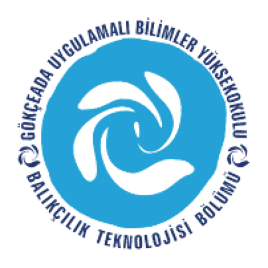 GÖKÇEADA UYGULAMALI BİLİMLER YÜKSEKOKULUBALIKÇILIK TEKNOLOJİSİ BÖLÜMÜ LİSANS PROGRAMI2016-2017 BAHAR DÖNEMİ  ÜÇÜNCÜ  SINIF  ARA SINAV PROGRAMI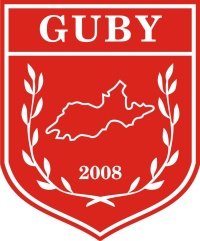 DERSTARİHSAATDERSLİKGÖZETMENGEMİCİLİK(Öğr.Gör. Çetin KEDİOĞLU)03.4.17PAZARTESİ13:00USKUMRU-İSTAVRİT Araş.Gör.Necati KARAKAŞNAVİGASYON(Öğr.Gör. Çetin KEDİOĞLU)03.4.17PAZARTESİ14:00USKUMRU-İSTAVRİTAraş.Gör.Necati KARAKAŞDENİZ METEOROLOJİSİ(Öğr.Gör. Çetin KEDİOĞLU)03.4.17PAZARTESİ16:00USKUMRU-İSTAVRİT Araş.Gör.Necati KARAKAŞBALIKÇILIKTA YAPAY RESİF UYG.(Doç.Dr. Deniz ACARLI)04.4.17SALI11:00USKUMRU-İSTAVRİT Öğr.Gör.Dr.Damla ÖZSAYINSU ÜRÜNLERİ AMBALAJLAMA TEK.(Yrd.Doç.Dr. H.Basri ORMANCI)05.4.17ÇARŞAMBA13:00USKUMRU-İSTAVRİTÖğr.Gör.Çilem YAVŞANSCUBA II(Doç.Dr. Deniz ACARLI)05.4.17ÇARŞAMBA16:00USKUMRU-İSTAVRİTÖğr.Gör.Ufuk ATEŞMESLEKİ İNGİLİZCE(Prof.Dr. Muhammed TÜRKOĞLU)07.4.17CUMA14:00USKUMRU-İSTAVRİTÖğr.Gör.M. İdil ÖZ 